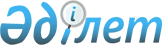 "2009 жылға арналған облыстық бюджет туралы" Жамбыл облыстық мәслихатының 2008 жылғы 18 желтоқсандағы № 10-4 шешіміне өзгерістер мен толықтырулар енгізу туралы
					
			Күшін жойған
			
			
		
					Жамбыл облыстық мәслихатының 2009 жылғы 23 шілдедегі N 15-4 шешімі. Жамбыл облыстық Әділет департаментінде 2009 жылғы 31 шілдеде Нормативтік құқықтық кесімдерді мемлекеттік тіркеудің тізіліміне № 1728 болып енгізілді. Шешімнің қабылдау мерзімінің өтуіне байланысты қолдану тоқтатылды (Жамбыл облыстық Әділет департаментінің 2013 жылғы 11 наурыздағы N 2-2-17/388 хаты)      Ескерту. Шешімнің қабылдау мерзімінің өтуіне байланысты қолдану тоқтатылды (Жамбыл облыстық Әділет департаментінің 2013 жылғы 11 наурыздағы N 2-2-17/388 хаты).

      Қазақстан Республикасының 2008 жылғы 4 желтоқсандағы Бюджеттік кодексіне және «Қазақстан Республикасы Үкіметінің 2008 жылғы 18 желтоқсандағы № 1184 қаулысына өзгерістер мен толықтырулар енгізу туралы» Қазақстан Республикасы Үкіметінің 2009 жылғы 16 шілдедегі № 1074 қаулысына сәйкес облыстық мәслихат ШЕШІМ ЕТТІ: 



      1. «2009 жылға арналған облыстық бюджет туралы» Жамбыл облыстық мәслихатының 2008 жылғы 18 желтоқсандағы № 10-4 шешіміне (Нормативтік құқықтық актілерді мемлекеттік тіркеу тізілімінде № 1716 болып тіркелген, 2009 жылғы 1 қаңтардағы № 16809-16810 «Ақ жол» газетінде жарияланған), («2009 жылға арналған облыстық бюджет туралы» Жамбыл облыстық мәслихатының 2008 жылғы 18 желтоқсандағы № 10-4 шешіміне өзгерістер енгізу туралы» Жамбыл облыстық мәслихатының 2009 жылғы 11 ақпандағы № 11-4 шешімімен (Нормативтік құқықтық актілерді мемлекеттік тіркеу тізілімінде № 1721 болып тіркелген, 2009 жылғы 21 ақпандағы № 31-32 (17011-17012) «Ақ жол» газетінде жарияланған) өзгерістер, «2009 жылға арналған облыстық бюджет туралы» Жамбыл облыстық мәслихатының 2008 жылғы 18 желтоқсандағы № 10-4 шешіміне өзгерістер мен толықтырулар енгізу туралы» Жамбыл облыстық мәслихатының 2009 жылғы 22 сәуірдегі № 13-3 шешімімен (Нормативтік құқықтық актілерді мемлекеттік тіркеу тізілімінде № 1723 болып тіркелген, 2009 жылғы 5 мамырдағы № 79-80 (16887-16888) «Ақ жол» газетінде жарияланған) өзгерістер мен толықтырулар енгізілген) келесі өзгерістер мен толықтыру енгізілсін: 



      1 тармақта: 

      1) тармақшада: 

      «78 401 100» сандары «79 242 438» сандарымен ауыстырылсын; 

      «7 227 060» сандары «7 596 460» сандарымен ауыстырылсын; 

      «10 450» сандары «56 050» сандарымен ауыстырылсын; 

      «400» сандары «35 400» сандарымен ауыстырылсын; 

      «71 163 190» сандары «71 554 528» сандарымен ауыстырылсын; 

      2) тармақшада: 

      «79 505 820» сандары «80 434 406» сандарымен ауыстырылсын; 

      4) тармақшада: 

      «-126 588» сандары «-213 836» сандарымен ауыстырылсын; 

      «126 588» сандары «213 836» сандарымен ауыстырылсын; 



      5-1 тармақта: 

      «2 385 994» сандары «2 380 174» сандарымен ауыстырылсын; 

      «1 107 293» сандары «1 111 282» сандарымен ауыстырылсын; 

      «340 300» сандары «330 491» сандарымен ауыстырылсын; 



      9-2 тармақта: 

      «526 469» сандары «905 242» сандарымен ауыстырылсын; 



      10 тармақта: 

      «9 101 848» сандары «9 107 668» сандарымен ауыстырылсын; 

      «452 507» сандары «448 518» сандарымен ауыстырылсын; 

      «910 000» сандары «919 809» сандарымен ауыстырылсын; 



      10-1 тармақ келесі мазмұндағы алтыншы абзацпен толықтырылсын: 

      «облыстық және аудандық маңызы бар автомобиль жолдары мен қала көшелерін жөндеуге және ұстауға – 136 626 мың теңге.»; 



      12 тармақта: 

      «3 500 241» сандары «3 698 528» сандарымен ауыстырылсын; 



      12-1 тармақта: 

      «591 270» сандары «616 451» сандарымен ауыстырылсын; 

      «254 544» сандары «286 525» сандарымен ауыстырылсын; 

      «265 031» сандары «258 231» сандарымен ауыстырылсын. 



      Көрсетілген шешімнің 1 қосымшасы осы шешімнің қосымшасына сәйкес жаңа басылымда мазмұндалсын. 



      2. Осы шешім әділет органдарында мемлекеттік тіркеуден өткен күннен бастап күшіне енеді және 2009 жылдың 1 қаңтарынан бастап қолданысқа енгізіледі.       Облыстық мәслихат                          Облыстық мәслихаттың

      сессиясының төрағасы                       хатшысы 

      С. Сейдазимов                              Ә. Әсілбеков 

Жамбыл облысы мәслихатының 

2009 жылғы 23 шілдедегі 

№ 15-4 шешіміне қосымша Жамбыл облысы мәслихатының 

2008 жылғы 18 желтоқсандағы 

№ 10-4 шешіміне 1 қосымша  2009 жылға арналған облыстық бюджет 
					© 2012. Қазақстан Республикасы Әділет министрлігінің «Қазақстан Республикасының Заңнама және құқықтық ақпарат институты» ШЖҚ РМК
				Санаты Санаты Санаты Санаты Сомасы, 

мың теңге Сыныбы Сыныбы Сыныбы Сомасы, 

мың теңге Ішкі сыныбы Ішкі сыныбы Сомасы, 

мың теңге Атауы 1 1 1 2 3 І. КІРІСТЕР 79 242 438 1 САЛЫҚТЫҚ ТҮСІМДЕР 7 596 460 01 Табыс салығы 3 452 111 2 Жеке табыс салығы 3 452 111 03 Әлеуметтік салық 3 629 330 1 Әлеуметтік салық 3 629 330 05 Тауарларға, жұмыстарға және қызметтер көрсетуге салынатын iшкi салықтар 515 019 3 Табиғи және басқа ресурстарды пайдаланғаны үшiн түсетiн түсiмдер 515 019 2 САЛЫҚТЫҚ ЕМЕС ТҮСІМДЕР 56 050 01 Мемлекет меншiгінен түсетiн түсімдер 52 950 1 Мемлекеттік кәсiпорынның таза кірісі бір бөлігіндегі түсімдер 100 3 Мемлекет меншігіндегі акциялардың мемлекеттік пакетіне дивидендтер 350 5 Мемлекет меншігіндегі мүлікті жалға беруден түсетін кірістер 10 000 7 Мемлекеттік бюджеттен берілген кредиттер бойынша сыйақылар 42 500 04 Мемлекеттік бюджеттен қаржыландырылатын, сондай-ақ Қазақстан Республикасы Ұлттық Банкінің бюджетінен (шығыстар сметасынан) ұсталатын және қаржыландырылатын мемлекеттік мекемелер салатын айыппұлдар, өсімпұлдар, санкциялар, өндіріп алулар 3 100 1 Мемлекеттік бюджеттен қаржыландырылатын, сондай-ақ Қазақстан Республикасы Ұлттық Банкінің бюджетінен (шығыстар сметасынан) ұсталатын және қаржыландырылатын мемлекеттік мекемелер салатын айыппұлдар, өсімпұлдар, санкциялар, өндіріп алулар, мұнай саласы кәсіпорындарынан түсетін түсімдерді есептемегенде 3 100 3 НЕГІЗГІ КАПИТАЛДЫ САТУДАН ТҮСЕТІН ТҮСІМДЕР 35 400 01 Мемлекеттік мекемелерге бекітілген мемлекеттік мүлікті сату 35 400 1 Мемлекеттік мекемелерге бекітілген мемлекеттік мүлікті сату 35 400 4 ТРАНСФЕРТТЕРДІҢ ТҮСІМДЕРІ 71 554 528 01 Төмен тұрған мемлекеттiк басқару органдарынан алынатын трансферттер 12 565 2 Аудандық (қалалық) бюджеттерден трансферттер 12 565 02 Мемлекеттiк басқарудың жоғары тұрған органдарынан түсетiн трансферттер 71 541 963 1 Республикалық бюджеттен түсетiн трансферттер 71 541 963 Функционалдық топ Функционалдық топ Функционалдық топ Функционалдық топ Сомасы, 

мың теңге Бюджеттік бағдарламалардың әкiмшiсi Бюджеттік бағдарламалардың әкiмшiсi Бюджеттік бағдарламалардың әкiмшiсi Сомасы, 

мың теңге Бағдарлама Бағдарлама Сомасы, 

мың теңге Атауы Сомасы, 

мың теңге 1 1 1 2 3 II. Шығындар 80 434 406 1 Жалпы сипаттағы мемлекеттiк қызметтер 1 778 123 110 Облыс мәслихатының аппараты 27 030 001 Облыс мәслихатының қызметін қамтамасыз ету 27 030 120 Облыс әкімінің аппараты 556 023 001 Облыс әкімінің қызметін қамтамасыз ету 351 273 002 Ақпараттық жүйелер құру 204 750 257 Облыстың қаржы басқармасы 1 123 946 001 Қаржы басқармасының қызметін қамтамасыз ету 103 275 003 Біржолғы талондарды беруді ұйымдастыру және біржолға талондарды өткізуден түсетін сомаларды толық жиналуын қамтамасыз ету 45 927 009 Коммуналдық меншікті жекешелендіруді ұйымдастыру 1 500 113 Жергілікті бюджеттерден алынатын трансферттер 973 244 258 Облыстың экономика және бюджеттік жоспарлау басқармасы 71 124 001 Экономика және бюджеттік жоспарлау басқармасының қызметін қамтамасыз ету 71 124 2 Қорғаныс 72 207 250 Облыстың жұмылдыру дайындығы, азаматтық қорғаныс, авариялар мен дүлей зілзалардың алдын алуды және жоюды ұйымдастыру басқармасы 34 684 003 Жалпыға бірдей әскери міндетті атқару шеңберіндегі іс-шаралар 23 861 007 Аумақтық қорғанысты дайындау және облыстық ауқымдағы аумақтық қорғаныс 10 823 250 Облыстың жұмылдыру дайындығы, азаматтық қорғаныс, авариялар мен дүлей зілзалардың алдын алуды және жоюды ұйымдастыру басқармасы 37 523 001 Жұмылдыру дайындығы, азаматтық қорғаныс, авариялар мен дүлей зілзалардың алдын алуды және жоюды ұйымдастыру басқармасының қызметін қамтамасыз ету 25 436 005 Облыстық ауқымдағы жұмылдыру дайындығы және жұмылдыру 12 087 3 Қоғамдық тәртіп, қауіпсіздік, құқық, сот, қылмыстық-атқару қызметі 2 599 065 252 Облыстық бюджеттен қаржыландырылатын атқарушы ішкі істер органы 2 599 065 001 Облыстық бюджеттен қаржыландырылатын атқарушы ішкі істер органының қызметін қамтамасыз ету 2 426 104 002 Облыс аумағында қоғамдық тәртiптi қорғау және қоғамдық қауiпсiздiктi қамтамасыз ету 44 162 003 Қоғамдық тәртіпті қорғауға қатысатын азаматтарды көтермелеу 657 008 Республикалық бюджеттен берілетін ағымдағы нысаналы трансферттер есебiнен автомобиль жолдарының жұмыс істеуін қамтамасыз ету 128 142 4 Бiлiм беру 10 401 894 260 Облыстың туризм, дене шынықтыру және спорт басқармасы 1 156 584 006 Балаларға қосымша бiлiм беру 911 013 007 Мамандандырылған бiлiм беру ұйымдарында спорттағы дарынды балаларға жалпы бiлiм беру 245 571 261 Облыстың білім беру басқармасы 2 351 551 003 Арнайы білім беретін оқу бағдарламалары бойынша жалпы білім беру 911 209 006 Мамандандырылған білім беру ұйымдарында дарынды балаларға жалпы білім беру 561 409 018 Жаңадан іске қосылатын білім беру объектілерін ұстауға аудандар (облыстық маңызы бар қалалар) бюджеттеріне берілетін ағымдағы нысаналы трансферттер 267 423 026 Аудандар (облыстық маңызы бар қалалар) бюджеттеріне білім беру саласында мемлекеттік жүйенің жаңа технологияларын енгізуге берілетін ағымдағы нысаналы трансферттер 362 369 048 Аудандардың (облыстық маңызы бар қалалардың) бюджеттеріне бастауыш, негізгі орта және жалпы орта білім беретін мемлекеттік мекемелердегі физика, химия, биология кабинеттерін оқу жабдығымен жарақтандыруға берілетін ағымдағы нысаналы трансферттер 110 616 058 Аудандардың (облыстық маңызы бар қалалардың) бюджеттеріне бастауыш, негізгі орта және жалпы орта білім беретін мемлекеттік мекемелерде лингафондық және мультимедиалық кабинеттер құруға берілетін ағымдағы нысаналы трансферттер 138 525 253 Облыстың денсаулық сақтау басқармасы 200 388 043 Техникалық және кәсіптік, орта білімнен кейінгі білім беру мекемелерінде мамандар даярлау 200 388 261 Облыстың білім беру басқармасы 1 943 071 024 Техникалық және кәсіптік білім беру ұйымдарында мамандар даярлау 1 943 071 252 Облыстық бюджеттен қаржыландырылатын атқарушы ішкі істер органы 38 634 007 Кадрлардың біліктілігін арттыру және оларды қайта даярлау 38 634 253 Облыстың денсаулық сақтау басқармасы 67 083 003 Кадрларының біліктілігін арттыру және оларды қайта даярлау 44 000 060 Даярлау және қайта даярлау 23 083 261 Облыстың білім беру басқармасы 931 086 010 Кадрлардың біліктілігін арттыру және оларды қайта даярлау 70 896 060 Даярлау және қайта даярлау 860 190 261 Облыстың білім беру басқармасы 2 222 621 001 Білім беру басқармасының қызметін қамтамасыз ету 53 319 002 Ақпараттық жүйелер құру 976 004 Білім берудің мемлекеттік облыстық мекемелерінде білім беру жүйесін ақпараттандыру 3 164 005 Білім берудің мемлекеттік облыстық мекемелер үшін оқулықтар мен оқу-әдiстемелiк кешендерді сатып алу және жеткізу 52 082 008 Өңірлік жұмыспен қамту және кадрларды қайта даярлау стратегиясын іске асыру шеңберінде білім беру объектілерін күрделі, ағымды жөндеу 488 578 009 Аудандардың (облыстық маңызы бар қалалардың) бюджеттеріне өңірлік жұмыспен қамту және кадрларды қайта даярлау стратегиясын іске асыру шеңберінде білім беру объектілерін күрделі, ағымды жөндеуге берілетін ағымдағы нысаналы трансферттер 1 397 807 007 Облыстық ауқымда мектеп олимпиадаларын, мектептен тыс іс-шараларды және конкурстар өткізу 122 362 011 Балалар мен жеткіншектердің психикалық денсаулығын зерттеу және халыққа психологиялық-медициналық-педагогикалық консультациялық көмек көрсету 101 122 029 Әдістемелік жұмыс 3 211 271 Облыстың құрылыс басқармасы 1 490 876 004 Білім беру объектілерін салуға және реконструкциялауға аудандар (облыстық маңызы бар қалалар) бюджеттеріне берілетін нысаналы даму трансферттер 1 364 276 037 Білім беру объектілерін салу және реконструкциялау 126 600 5 Денсаулық сақтау 22 126 183 253 Облыстың денсаулық сақтау басқармасы 7 986 041 004 Бастапқы медициналық-санитарлық көмек және денсаулық сақтау ұйымдары мамандарының жолдамасы бойынша стационарлық медициналық көмек көрсету 7 986 041 253 Облыстың денсаулық сақтау басқармасы 208 027 005 Жергiлiктi денсаулық сақтау ұйымдары үшiн қан, оның құрамдас бөліктері мен препараттарын өндiру 74 831 007 Салауатты өмір салтын насихаттау 132 363 017 Шолғыншы эпидемиологиялық қадағалау жүргізу үшін тест-жүйелерін сатып алу 833 253 Облыстың денсаулық сақтау басқармасы 4 692 272 009 Әлеуметтік-елеулі және айналадағылар үшін қауіп төндіретін аурулармен ауыратын адамдарға медициналық көмек көрсету 3 610 352 019 Туберкулез ауруларын туберкулез ауруларына қарсы препараттарымен қамтамасыз ету 117 977 020 Диабет ауруларын диабетке қарсы препараттарымен қамтамасыз ету 288 902 021 Онкологиялық ауруларды химия препараттарымен қамтамасыз ету 205 410 022 Бүйрек жетімсіз ауруларды дәрі-дәрмек құралдарымен, диализаторлармен, шығыс материалдарымен және бүйрегі алмастырылған ауруларды дәрі-дәрмек құралдарымен қамтамасыз ету 54 304 026 Гемофилиямен ауыратын ересек адамдарды емдеу кезінде қанның ұюы факторлармен қамтамасыз ету 141 394 027 Халыққа иммунды алдын алу жүргізу үшін вакциналарды және басқа иммундық-биологиялық препараттарды орталықтандырылған сатып алу 273 933 253 Облыстың денсаулық сақтау басқармасы 5 658 055 010 Халыққа бастапқы медициналық-санитарлық көмек көрсету 5 132 672 014 Халықтың жекелеген санаттарын амбулаториялық деңгейде дәрілік заттармен және мамандандырылған балалар және емдік тамақ өнімдерімен қамтамасыз ету 525 383 Медициналық көмектiң басқа түрлерi 549 570 253 Облыстың денсаулық сақтау басқармасы 549 570 011 Жедел және шұғыл көмек көрсету және санитарлық авиация 522 503 012 Төтенше жағдайларда халыққа медициналық көмек көрсету 27 067 253 Облыстың денсаулық сақтау басқармасы 715 083 001 Денсаулық сақтау басқармасының қызметін қамтамасыз ету 84 763 002 Өңірлік жұмыспен қамту және кадрларды қайта даярлау стратегиясын іске асыру шеңберінде денсаулық сақтау объектілерін күрделі, ағымды жөндеу 557 394 008 Қазақстан Республикасында ЖҚТБ індетінің алдын алу және қарсы күрес жөніндегі іс-шараларды іске асыру 32 531 016 Азаматтарды елді мекеннің шегінен тыс емделуге тегін және жеңілдетілген жол жүрумен қамтамасыз ету 11 819 018 Ақпараттық талдау орталықтарының қызметін қамтамасыз ету 28 576 271 Облыстың құрылыс басқармасы 2 317 135 038 Денсаулық сақтау объектілерін салу және реконструкциялау 2 317 135 6 Әлеуметтiк көмек және әлеуметтiк қамсыздандыру 2 943 054 256 Облыстың жұмыспен қамтылу мен әлеуметтік бағдарламаларды үйлестіру басқармасы 860 442 002 Жалпы үлгідегі мүгедектер мен қарттарды әлеуметтік қамтамасыз ету 860 442 261 Облыстың білім беру басқармасы 518 946 015 Жетiм балаларды, ата-анасының қамқорлығынсыз қалған балаларды әлеуметтік қамсыздандыру 518 946 256 Облыстың жұмыспен қамтылу мен әлеуметтік бағдарламаларды үйлестіру басқармасы 1 016 766 003 Мүгедектерге әлеуметтік қолдау көрсету 161 162 020 Аудандар (облыстық маңызы бар қалалар) бюджеттеріне ең төменгі күнкөріс деңгейі мөлшерінің өсуіне байланысты мемлекеттік атаулы әлеуметтік көмек пен 18 жасқа дейінгі балаларға ай сайынғы мемлекеттік жәрдемақы төлеуге берілетін ағымдағы нысаналы трансферттер 326 987 027 Аудандар (облыстық маңызы бар қалалар) бюджеттеріне әлеуметтік жұмыс орындары және жастар тәжірибесі бағдарламасын кеңейтуге ағымдағы нысаналы трансферттер 528 617 256 Облыстың жұмыспен қамтылу мен әлеуметтік бағдарламаларды үйлестіру басқармасы 546 900 001 Жұмыспен қамту мен әлеуметтік бағдарламаларды үйлестіру басқармасының қызметін қамтамасыз ету 73 384 004 Ақпараттық жүйелер құру 20 005 Өңірлік жұмыспен қамту және кадрларды қайта даярлау стратегиясын іске асыру шеңберінде әлеуметтiк қамсыздандыру объектілерін күрделі, ағымды жөндеу 129 400 022 Аудандар (облыстық маңызы бар қалалар) бюджеттеріне медициналық-әлеуметтік мекемелерде тамақтану нормаларын ұлғайтуға берілетін ағымдағы нысаналы трансферттер 14 096 113 Жергілікті бюджеттерден алынатын трансферттер 330 000 7 Тұрғын үй-коммуналдық шаруашылық 6 197 934 271 Облыстың құрылыс басқармасы 2 224 275 010 Аудандардың (облыстық маңызы бар қалалардың) бюджеттеріне мемлекеттік коммуналдық тұрғын үй қорының тұрғын үйін салуға және (немесе) сатып алуға берілетін нысаналы даму трансферттері 981 275 012 Аудандардың (облыстық маңызы бар қалалардың) бюджеттеріне инженерлік-коммуникациялық инфрақұрылымды дамытуға, жайластыруға және (немесе) сатып алуға берілетін нысаналы даму трансферттері 1 243 000 271 Облыстың құрылыс басқармасы 2 374 763 011 Сумен жабдықтау жүйесін дамытуға аудандар (облыстық маңызы бар қалалар) бюджеттеріне берілетін нысаналы даму трансферттер 1 276 690 045 Аудандардың (облыстық маңызы бар қалалардың) бюджеттеріне өңірлік жұмыспен қамту және кадрларды қайта даярлау стратегиясын іске асыру шеңберінде инженерлік коммуникациялық инфрақұрылымды дамытуға берілетін ағымдағы нысаналы трансферттер 1 098 073 279 Облыстың Энергетика және коммуналдық шаруашылық басқармасы 1 598 896 001 Энергетика және коммуналдық шаруашылық басқармасының қызметін қамтамасыз ету 32 204 004 Елді мекендерді газдандыру 249 450 020 Өңірлік жұмыспен қамту және кадрларды қайта даярлау стратегиясын іске асыру шеңберінде инженерлік коммуникациялық инфрақұрылымды дамыту 905 242 113 Жергілікті бюджеттерден алынатын трансферттер 412 000 8 Мәдениет, спорт, туризм және ақпараттық кеңістiк 2 540 302 262 Облыстың мәдениет басқармасы 505 238 001 Мәдениет басқармасының қызметін қамтамасыз ету 22 474 003 Мәдени-демалыс жұмысын қолдау 76 680 005 Тарихи-мәдени мұралардың сақталуын және оған қол жетімді болуын қамтамасыз ету 211 334 007 Театр және музыка өнерін қолдау 194 750 260 Облыстың туризм, дене шынықтыру және спорт басқармасы (бөлімі) 833 758 001 Туризм, дене шынықтыру және спорт басқармасының қызметін қамтамасыз ету 30 934 002 Өңірлік жұмыспен қамту және кадрларды қайта даярлау стратегиясын іске асыру шеңберінде спорт объектілерін күрделі, ағымды жөндеу 65 000 003 Облыстық деңгейінде спорт жарыстарын өткізу 21 017 004 Әртүрлi спорт түрлерi бойынша облыстық құрама командаларының мүшелерiн дайындау және олардың республикалық және халықаралық спорт жарыстарына қатысуы 716 807 271 Облыстың құрылыс басқармасы 62 628 017 Спорт объектілерін дамыту 62 628 259 Облыстың мұрағат және құжаттама басқармасы 138 685 001 Мұрағат және құжаттама басқармасының қызметін қамтамасыз ету 11 252 002 Мұрағат қорының сақталуын қамтамасыз ету 127 433 262 Облыстың мәдениет басқармасы 75 630 008 Облыстық кітапханалардың жұмыс істеуін қамтамасыз ету 75 630 263 Облыстың ішкі саясат басқармасы 221 192 002 Бұқаралық ақпарат құралдары арқылы мемлекеттік ақпарат саясатын жүргізу 221 192 264 Облыстың тілдерді дамыту басқармасы 65 148 001 Тілдерді дамыту басқармасының қызметін қамтамасыз ету 20 225 002 Мемлекеттiк тiлдерін және Қазақстан халықтарының басқа да тiлдерiн дамыту 44 923 260 Облыстың туризм, дене шынықтыру және спорт басқармасы (бөлімі) 5 274 013 Туристік қызметті реттеу 5 274 262 Облыстың мәдениет басқармасы 391 800 006 Өңірлік жұмыспен қамту және кадрларды қайта даярлау стратегиясын іске асыру шеңберінде мәдениет объектілерін күрделі, ағымды жөндеу 167 016 009 Аудандардың (облыстық маңызы бар қалалардың) бюджеттеріне өңірлік жұмыспен қамту және кадрларды қайта даярлау стратегиясын іске асыру шеңберінде мәдениет объектілерін күрделі, ағымды жөндеуге берілетін ағымдағы нысаналы трансферттер 224 784 263 Облыстың ішкі саясат басқармасы 240 949 001 Ішкі саясат басқармасының қызметін қамтамасыз ету 181 574 003 Жастар саясаты саласында өңірлік бағдарламаларды іске асыру 58 380 004 Ақпараттық жүйелер құру 995 9 Отын-энергетика кешенi және жер қойнауын пайдалану 459 755 279 Облыстың Энергетика және коммуналдық шаруашылық басқармасы 459 755 007 Жылу-энергетика жүйесін дамыту 459 755 10 Ауыл, су, орман, балық шаруашылығы, ерекше қорғалатын табиғи аумақтар, қоршаған ортаны және жануарлар дүниесін қорғау, жер қатынастары 2 969 687 255 Облыстың ауыл шаруашылығы басқармасы 1 772 615 001 Ауыл шаруашылығы басқармасының қызметін қамтамасыз ету 62 808 002 Тұқым шаруашылығын қолдау 114 370 010 Асыл тұқымды мал шаруашылығын қолдау 282 995 011 Өндірілетін ауыл шаруашылығы дақылдарының өнімділігі мен сапасын арттыруды қолдау 152 070 014 Ауыл шаруашылығы тауарларын өндірушілерге су жеткізу бойынша көрсетілетін қызметтердің құнын субсидиялау 31 356 016 Жеміс-жидек дақылдарының және жүзімнің көп жылдық көшеттерін отырғызу және өсіруді қамтамасыз ету 360 986 020 Көктемгі егіс және егін жинау жұмыстарын жүргізу үшін қажетті жанар-жағар май және басқа да тауар-материалдық құндылықтарының құнын арзандату 738 000 099 Аудандардың (облыстық маңызы бар қалалардың) бюджеттеріне ауылдық елді мекендер саласының мамандарын әлеуметтік қолдау шараларын іске асыру үшін берілетін ағымдағы нысаналы трансферттер 30 030 254 Облыстың табиғи ресурстар және табиғатты пайдалануды реттеу басқармасы 321 400 002 Су қорғау аймақтары мен су объектiлерi белдеулерiн белгiлеу 12 845 004 Ерекше авариялы су шаруашылығы құрылыстары мен гидромелиорациялық жүйелердi қалпына келтiру 308 555 254 Облыстың табиғи ресурстар және табиғатты пайдалануды реттеу басқармасы 284 971 005 Ормандарды сақтау, қорғау, молайту және орман өсiру 278 400 006 Жануарлар дүниесін қорғау 6 571 254 Облыстың табиғи ресурстар және табиғатты пайдалануды реттеу басқармасы 135 233 001 Табиғи ресурстар және табиғатты пайдалануды реттеу басқармасының қызметін қамтамасыз ету 44 579 008 Қоршаған ортаны қорғау жөнінде іс-шаралар өткізу 90 654 271 Облыстың құрылыс басқармасы 16 205 022 Қоршаған ортаны қорғау объектілерін дамыту 16 205 251 Облыстың жер қатынастары басқармасы 18 702 001 Жер қатынастарын басқармасының қызметін қамтамасыз ету 18 702 255 Облыстың ауыл шаруашылығы басқармасы 420 561 013 Малшаруашылығы өнімдерінің өнімділігін және сапасын арттыру 163 866 005 Аудандардың (облыстық маңызы бар қалалардың) бюджеттеріне өңірлік жұмыспен қамту және кадрларды қайта даярлау стратегиясын іске асыру шеңберінде ауылдарда (селоларда), ауылдық (селолық) округтерде әлеуметтік жобаларды қаржыландыруға ағымдағы нысаналы трансферттер 256 695 11 Өнеркәсіп, сәулет, қала құрылысы және құрылыс қызметі 71 978 267 Облыстың мемлекеттік сәулет-құрылыс бақылауы басқармасы 19 761 001 Мемлекеттік сәулет-құрылыс бақылауы басқармасының қызметін қамтамасыз ету 19 761 271 Облыстың құрылыс басқармасы 36 973 001 Құрылыс басқармасының қызметін қамтамасыз ету 36 973 272 Облыстың сәулет және қала құрылысы басқармасы 15 244 001 Сәулет және қала құрылысы басқармасының қызметін қамтамасыз ету 15 244 12 Көлiк және коммуникация 3 593 291 268 Облыстың жолаушылар көлігі және автомобиль жолдары басқармасы 1 898 043 003 Автомобиль жолдарының жұмыс істеуін қамтамасыз ету 1 898 043 268 Облыстың жолаушылар көлігі және автомобиль жолдары басқармасы 1 695 248 001 Жолаушылар көлігі және автомобиль жолдары басқармасының қызметін қамтамасыз ету 24 496 002 Көлік инфрақұрылымын дамыту 10 024 005 Әлеуметтiк маңызы бар ауданаралық (қалааралық) қатынастар бойынша жолаушылар тасымалын ұйымдастыру 15 571 009 Аудандардың (облыстық маңызы бар қалалардың) бюджеттеріне өңірлік жұмыспен қамту және кадрларды қайта даярлау стратегиясын іске асыру шеңберінде аудандық маңызы бар автомобиль жолдарын, қала және елді-мекендер көшелерін жөндеуге және ұстауға берілетін ағымдағы нысаналы трансферттер 588 722 013 Өңірлік жұмыспен қамту және кадрларды қайта даярлау стратегиясын іске асыру шеңберінде аудандық маңызы бар автомобиль жолдарын, қала және елді-мекендер көшелерін жөндеу және ұстау 1 056 435 13 Басқалар 292 630 265 Облыстың кәсіпкерлік және өнеркәсіп басқармасы 52 630 001 Кәсіпкерлік және өнеркәсіп басқармасының қызметін қамтамасыз ету 52 630 257 Облыстың қаржы басқармасы 140 000 012 Облыстық жергілікті атқарушы органының резервi 140 000 265 Облыстың кәсіпкерлік және өнеркәсіп басқармасы 100 000 007 Индустриялық-инновациялық даму стратегиясын іске асыру 100 000 15 Трансферттер 24 388 303 257 Облыстың қаржы басқармасы 24 388 303 007 Субвенциялар 23 608 740 011 Нысаналы пайдаланылмаған (толық пайдаланылмаған) трансферттерді қайтару 12 611 024 Мемлекеттік органдардың функцияларын мемлекеттік басқарудың төмен тұрған деңгейлерінен жоғарғы деңгейлерге беруге байланысты жоғары тұрған бюджеттерге берілетін ағымдағы нысаналы трансферттер 766 952 IІІ. Таза бюджеттік кредит беру 221 000 Бюджеттік кредиттер 702 000 07 Тұрғын үй-коммуналдық шаруашылық 652 000 271 Облыстың құрылыс басқармасы 652 000 009 Аудандардың (облыстық маңызы бар қалалардың) бюджеттеріне тұрғын үй салуға және (немесе) сатып алуға кредит беру 652 000 13 Басқалар 50 000 265 Облыстың кәсіпкерлік және өнеркәсіп басқармасы 50 000 013 Шағын және орта бизнесті қаржыландыру және ауыл халқына шағын кредит беру үшін «ҚазАгро» ҰБХ» АҚ-ның еншілес ұйымдарына кредит беру 50 000 1 1 1 2 3 Санаты Санаты Санаты Атауы Сомасы, 

мың теңге Сыныбы Сыныбы Сыныбы Сомасы, 

мың теңге Ішкі сыныбы Ішкі сыныбы Сомасы, 

мың теңге 1 1 1 2 3 5 Бюджеттік кредиттерді өтеу 481 000 01 Бюджеттік кредиттерді өтеу 481 000 1 Мемлекеттік бюджеттен берілген бюджеттік кредиттерді өтеу 481 000 Функционалдық топ Функционалдық топ Функционалдық топ Функционалдық топ Сомасы, 

мың теңге Бюджеттік бағдарламалардың әкiмшiсi Бюджеттік бағдарламалардың әкiмшiсi Бюджеттік бағдарламалардың әкiмшiсi Сомасы, 

мың теңге Бағдарлама Бағдарлама Сомасы, 

мың теңге 1 1 1 2 3 ІV. Қаржы активтерімен жасалатын операциялар бойынша сальдо -213 836 Қаржы активтерін сатып алу 0 Санаты Санаты Санаты Атауы Сомасы, 

мың теңге Сыныбы Сыныбы Сыныбы Сомасы, 

мың теңге Ішкі сыныбы Ішкі сыныбы Сомасы, 

мың теңге 1 1 1 2 3 6 Мемлекеттің қаржы активтерін сатудан түсетін түсімдер 213 836 01 Мемлекеттің қаржы активтерін сатудан түсетін түсімдер 213 836 1 Қаржы активтерін ел ішінде сатудан түсетін түсімдер 213 836 Функционалдық топ Функционалдық топ Функционалдық топ Функционалдық топ Сомасы, 

мың теңге Бюджеттік бағдарламалардың әкiмшiсi Бюджеттік бағдарламалардың әкiмшiсi Бюджеттік бағдарламалардың әкiмшiсi Сомасы, 

мың теңге Бағдарлама Бағдарлама Сомасы, 

мың теңге 1 1 1 2 3 VI. Бюджет тапшылығы (профициті) -1 199 132 VII. Бюджет тапшылығын қаржыландыру (профицитті пайдалану) 1 199 132 Санаты Санаты Санаты Атауы Сомасы, 

мың теңге Сыныбы Сыныбы Сыныбы Сомасы, 

мың теңге Ішкі сыныбы Ішкі сыныбы Сомасы, 

мың теңге 1 1 1 2 3 7 Қарыздар түсімі 652 000 01 Мемлекеттік сыртқы қарыздар 652 000 2 Қарыз алу келісім-шарттары 652 000 8 Бюджет қаражатының қалдықтарының қозғалысы 907 132 Функционалдық топ Функционалдық топ Функционалдық топ Функционалдық топ Сомасы, 

мың теңге Бюджеттік бағдарламалардың әк iмшiсi Бюджеттік бағдарламалардың әк iмшiсi Бюджеттік бағдарламалардың әк iмшiсi Сомасы, 

мың теңге Бағдарлама Бағдарлама Сомасы, 

мың теңге Атауы Сомасы, 

мың теңге 1 2 3 16 Қарыздарды өтеу 360 000 Қарыздарды өтеу 360 000 257 Облыстың қаржы басқармасы 360 000 008 Жергілікті атқарушы органның борышын өтеу 360 000 